INFORME SOBRE DEFUNCIONES Y DIAGNÓSTICO DE LOS CIUDADANOS QUE HAN SIDO ENTERRADOS EN EL MUNICIPIO DE NEJAPA.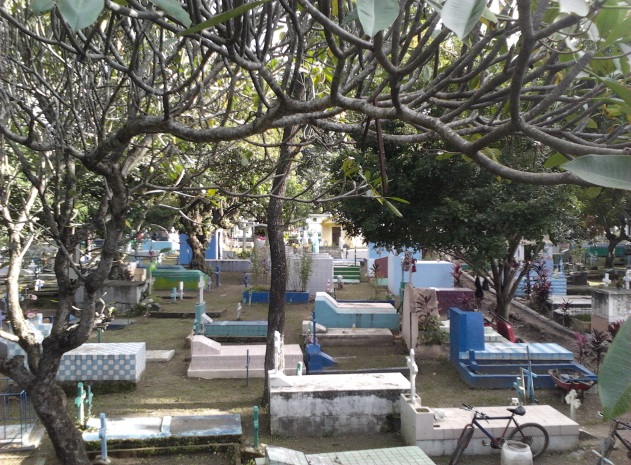 Walter Elisondo Mercedes Bermúdez Administrador de Cementerio Municipal de NejapaInforme sobre las defunciones y diagnóstico de los ciudadanos que han sido enterrados en el municipio de Nejapa del periodo de abril a junio del año 2020.Defunciones del mes de abril:Defunciones del mes de mayo:Defunciones del mes de junio:Defunciones del mes de julio:Informe de inhumaciones por COVID-19 o sospecha de COVID-19 del municipio de Nejapa del periodo de abril a junio del año 2020.Protocolos de inhumaciones por COVID-19 o sospecha de COVID-19 del Cementerio Municipal de Nejapa. El procedimiento implementado como administración del Cementerio Municipal de Nejapa, sugerido por las autoridades de la Alcaldía Municipal de Nejapa son los siguientes:El solicitante de un trámite de enterramiento debe presentar como requisito principal y obligatorio la boleta de defunción del hospital o la hoja del reconocimiento del cadáver por un médico y el Documento Único de Identidad correspondiente de la persona fallecida.Verificar si la causa de muerte fue por Covid-19 o sospecha de Covid-19.Si la persona fallece por causa o enfermedad común se realizara el procedimiento de rutina.Si se identifica que la muerte fue por Covid-19 o sospecha de Covid-19 se procederá al protocolo implementado como sigue:Informar de inmediato al Inspector de la Unidad de Salud; Sr. CastroInformar al Sub-Inspector de la Policía Nacional Civil de la delegación de Nejapa; Sr. Juan Nicolás Guardado.Ubicar el espacio que se asignara para la inhumación de cadáver.Como Alcaldía Municipal, capacitamos a dos personas las cuales realizaran los enterramientos específicamente que hayan muerto por Covid-19 o Sospecha de Covid.    Personas a las cuales se les provee de los trajes de bioseguridad.Con respecto al servicio de apertura y enterramiento de los mismos las personas interesadas contratan los servicios de estas personas opcionalmente, como es tradición la familia lleva las personas que trabajan en las aperturas de las fosas pero para los enterramientos por Covid. Por lo delicado de la situación deben ser específicamente estas dos personas el precio de cada servicio  osila entre 90 y 100 dólares.A la alcaldía solamente cancelan $ 13.20 si el enterramiento es en nicho.Y $ 4.21 si el enterramiento se realiza en fosa.NoFECHAHORASEXOEDADCAUSA DE LA MUERTE108/04/202014:40pmF84AñosParo Cardiaco209/04/202005:15amF72AñosParo Cardiaco + Diabetes Mellitus313/04/202010:15amF89AñosParo Cardio Respiratorio413/04/202020:30pmM27AñosVIH Avanzado512/04/202006:45amM62AñosTrombo embolismo pulmonar611/04/202013:55pmF63AñosDiabetes Mellitus716/04/202020:30pmM11AñosLeucemia Mieloide Aguda816/04/202013:40pmM19AñosHerida producida por proyectil, disparada por arma de fuego en tórax y cabeza917/04/202005:20amF68AñosShock Séptico1020/04/202010:00amM74AñosSangrado Digestivo Superior1123/04/202010:53pmF88AñosNeumonía Espirativa1223/04/202015:30pmM83AñosParo Cardiaco  + Enfermedad de Parquinson1310/04/202005:00amF82AñosInfarto Agudo al Miocardio1424/04/202013:20pmM55AñosHerida en Cráneo Tórax, Producida por Proyectil disparada por arma de Fuego1527/04/202022:20pmM18AñosAsfixia Por Contucion Mecánica del CuelloNoFECHAHORASEXOEDADCAUSA DE LA MUERTE102/05/202016:00PMF45AñosParo Cardiaco + Desnutrición Severa210/05/202015:30pmM43AñosParo Cardiaco + Cirrosis Hepática309/05/202019:00pmF76AñosDiabetes Mellitus e Hipertensión Arterial412/05/202005:20pmM75AñosParo Cardiaco Respiratorio511/05/202023:39PMF81AñosTraumatismo Intracraneal no Especificado615/05/202003:40amF72 AñosParo Cardiaco Pulmonar717/05/202001:00amM75AñosParo Cardiaco819/05/202014:00pmM95AñosParo Cardiaco + Diabetes Mellitus918/05/202021:50pmM43AñosChoque Séptico, Neumonía Grave, Infección por Covid 19 +Diabetes Mellitus1020/05/202015:00pmM63AñosNeumonía Atipica + sospecha de Covid - 191121/05/202009:20amM57AñosInsuficiencia renal crónica1220/05/202008:05amF60AñosPancreatitis Grave1324/05/202007:00amF23AñosFalla Orgánica Múltiple, Choque Séptico, sospecha de Covid 19, Sospecha de Salmonelocosis1422/05/202019:30pmM94AñosParo Cardiaco + Desnutrición Severa1524/05/202023:40pmM74Años1628/05/202002:12amF81AñosParo Cardiaco1728/05/202004:00amF78AñosCáncer Critico Uterino1826/05/202015:40pmM20AñosCovid 191929/05/202017:00pmM89AñosSchock Séptico2030/05/202015:30pmFR.NÓbito2130/05/202002:00amF13AñosTumor Maligno de Huesos Cortos del Miembro Inferior2230/05/202006:05amF44AñosAnemia de Tipo no EspecificadoNo.FECHAHORASEXOEDADCAUSA DE LA MUERTE104/06/202014:50pmF55AñosNeumonia Atipica206/06/202020:00pmM59AñosParo Cardiaco + Diabetes Meellitus306/06/202021:55pmM29AñosNeumonia Aspirativa + Paralisis Cerebral Infantil406/06/202014:55pmM49AñosCovid-19508/06/202018:00pmF23AñosParo Cardiaco + Sindrome Compulsivo608/06/202009:30amM93AñosCancer Prostatico705/06/202012:00pmF65AñosParo Cardiorespiratorio808/06/202010:22amM40AñosInsuficiencia Respiratoria + Neumonia Sopecha de Covid-19909/06/202016:00pmF68AñosDiabetes Desconpensada + Insuficiencia Renal1014/06/202005:00amF89AñosDiabetes Meellitus1115/06/202014:51pmM73AñosFalla Multisistemica1215/06/202010:30amF72AñosParo Cardiaco + Enfermedad Renal1312/06/202011:40amF65AñosDiabetes Mellitus + Insuficiencia Renal Cronica1417/06/202008:00amF91AñosHipertencion rterial Muerte Senil1517/06/202004:30amM72AñosParo Cardiaco + Desnutricion Severa1616/06/202010:35amF81AñosInsuficiencia Renal Cronica1718/06/202009:00amF70AñosParo Cardiaco + Cirrosis Epatica1815/06/202012:00mdM69AñosSchock Septico1921/06/202004:46amM86AñosParo Cardiaco + Senectud2021/06/202006:00amF90AñosDesnutricion del Adulto2122/06/202006:00amM59AñosComplicaciones de Diabetes Mellitus2220/06/202023:40pmM70AñosCA Gatrico TerminalMorasmo Nutricional + Hipoqlicernia2318/06/202022:00pmF54AñosChoque Septico Neumonia por Covid-192423/06/202004:00pmM87AñosDiabetes Mellitus Desconpensada2523/06/202009:20amM69AñosInsuficiencia Renal Cronica, No especificada2624/06/202009:25amF96AñosParo Cardiaco + Desnutricion Severa2725/06/202006:20amF67AñosParo Cardio Respiratorio2827/06/202013:30pmF57AñosHipertencion Arterial + Insuficiencia Renal Cronica2927/06/202004:40amM80AñosParo Cardiaco + Enfermedad de Parquinson3029/06/202004:00amF77AñosFibrosis Pulmonar + Secuelas de Tuberculosis Pulmonar3128/06/202012:03mdF74AñosNeumonia por Covid-193230/06/202005:45amF79AñosHipertencion Esencial PrimariaNo.FECHAHORASEXOEDADCAUSA DE LA MUERTE102/07/202007:20amM66AñosNeuminia Covid - 19 Virus no Identificado201/07/202013:15pmM59AñosInsuficiencia Respiratoria + Neumonia Asociada a otros Virus + Sopecha por Covid - 19301/07/202014:10pmM59AñosCovid-19402/07/202005:20amF92AñosNEUMONIA ASOCIADA A COVID-19502/07/202008:30amM81AñosEnfermedad Respiratoria Aguda Devido al Nuevo Coronavirus602/07/202007:00amM46AñosNeumonia + sospecha por Covid-19702/07/202014:30pmM65AñosParo Cardiaco + enfermedad renal + cirrosis Hepatica802/07/202011:52amFR.NMuerte Fetal Intrauterina904/07/202013:30pmF71AñosFalla Multisistematica por Senilidad1003/07/202012:30mdM80AñosHipertencion Arterial1103/07/202005:45amF63AñosParo Cardio Respiratorio1206/07/202004:00amM74AñosInfarto al Miocardio Provoca Paro CardiorespiratorioN°SECTOR DE PROCEDENCIACAUSA DE MUERTE1Jardines de Madre Tierra, Apopa )  Hosp. Militar CentralChoque Septico, Neumonia Grave, Infeccion por Covid 19 +Diabetes Mellitus2Lotif. San Jose, Nejapa )  Hosp. Nac. ZacamilNeumonia Atipica + sospecha de Covid - 193Com. Saygon, Nejapa )   ISSS Hosp. MedicoquirurgicoFalla Organica Multiple, Choque Septico, sospecha de Covid 19, Sospecha de Salmonelocosis4Cas. Calle Vieja Nejapa )   Hosp. Nac. ZacamilCovid 195B° el Calv. Nejapa )   Hosp. Nac. RosalesCovid-196Cton. Conacaste, el Castaño )  Hosp. Medico Quirurjico ISSSInsuficiencia Respiratoria + Neumonia Sopecha de Covid-197Lotif. Aldea de Mercedes, Villa Guadalupe, Nejapa )  Hosp. Gral ISSSChoque Septico Neumonia por Covid-198Cton. Conacaste, Clle. El Garrobo, NejapaNeumonia por Covid-199Rec. Villa Constitucion, Nejapa )  Hosp. Medico QuirurjicoNeuminia Covid - 19 Virus no Identificado10Hda. Mapilapa, Nejapa)  Hosp. Nac. ZacamilInsuficiencia Respiratoria + Neumonia Asociada a otros Virus + Sopecha por Covid - 1911Apopa)  Hosp. Nac. RosalesCovid-1912B° San Antonio, Nejapa)  Unidad de Emergencia ISSS DE ApopaNEUMONIA ASOCIADA A COVID-1913Lotif. El Jabali, Nejapa)  ISSSEnfermedad Respiratoria Aguda Devido al Nuevo Coronavirus14Cton. El Castaño, NejapaNeumonia + sospecha por Covid-19